关于2019年度林业专业职称申报人员加入QQ群的通知各相关单位及个人：为做好2019年度职称评审工作，更好为广大林业工程技术人才服务，提升服务质量，现将加入QQ交流群的联系方式公布如下: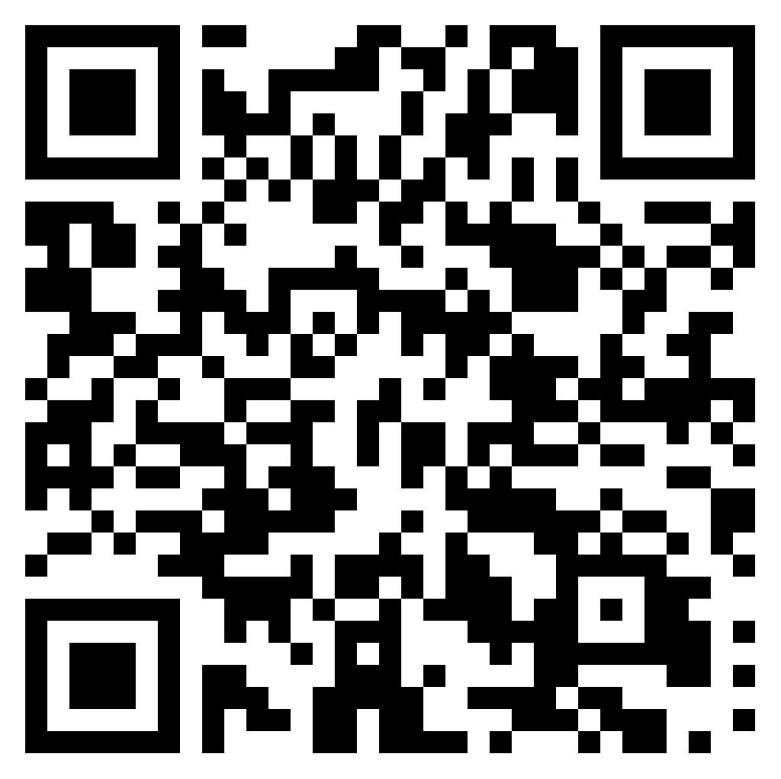     本群为实名制“单位+姓名+手机” 格式报名。特此通知。
                                         深圳市风景园林协会
　                                               2020年3月1日